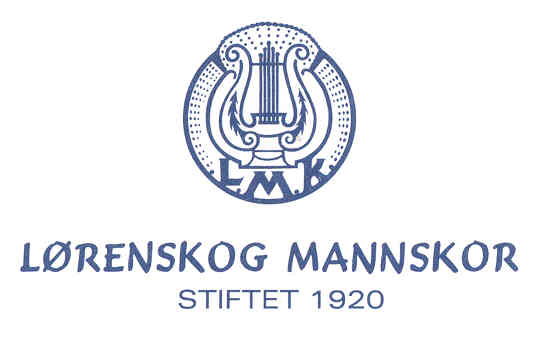             xxxxxxxxxxxxxx                                                                                                   Dato xx xx xxxxHenvendelse vedørende annonsering.Konserten.Vi er stolte over å være de første til å arrangere en Brahms konsert med symfoniorkester, kor og solister i Storstua i Lørenskog Hus. Det vil delta over 90 musikere og sangere.Markedsføringen, omfatter:Annonse i Lørenskog Hus Kulturprogram En rekke nettsider, offentlige og private, samt e-poster til frivillige organisasjoner i Lørenskog, Annonser i Romerike BladFlyer utdelt i 4000 postkasser i LørenskogProgram over konserten Tilbud:1. Kr 2500,-eks. mvaFlyer; format 30 x 65mm h/bProgrammet; helside format 240x170mm h/b2. Kr 1250,- eks. mva.Programmet; helside format 240x170mm h/bMateriell leveres i pdf format og i riktig størrelse.Innen 2. oktoberLeveres på e-post til; bugsve.@gmail.comdetaljer kan avtales nærmere, vennligst oppgi kontaktperson.Presentasjon av deltagerne, nedenfor. Annonsen for konserten er medsendt som pdf vedlegg i e-posten.Vi håper de finner dette interessant.Med vennlig hilsenSvein Bugge-PettersenLørenskog MannskorAdr. Håkonsvei 271470 LørenskogTlf 93278055e-post bugsvemail.comwww.lmkor.noBRAHMS KONSERT I LØRENSKOG HUS STORSTUA. Lørenskog5. november 2017 kl 1800.     Stepan Frolov, fiolin 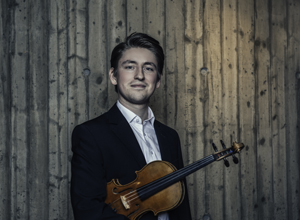 sartet sin musikalske utdanning i Russland, hvor han vant en rekke nasjonale og internasjonale konkurranser. Han har aktivt opptrådt som både kammermusiker og solist ved festivaler i Nord-Norge, Sverige og Russland. I 2011 gjorde han sin debut med Karelia filharmoniske orkester. I 2012 og 2014 fikk han fullt stipend fra Astona internasjonale musikkakademi (Sveits).    Ingrid Dominique, alt 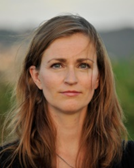 Er utdannet fra Musikhögskolan i Malmö og Statens Operahøgskole i Oslo i 2002. Sesongen 2002-2003 var hun ansatt ved Theater Regensburg i Tyskland, og siden 2003 har hun arbeidet som frilanssanger i Norge. Hun har vært engasjert av den Norske Opera og Ballett, Operaen i Kristiansund, Oslo Operafestival, Opera Nordfjord, Oscarsborg Operaen, Sandnes Opera og Operettekompani samt andre konsert- og operaprodusenter i Norge. Siden 2007 har hun vært ansatt i Kulturskolen i Rælingen.    Lørenskog Mannskor, 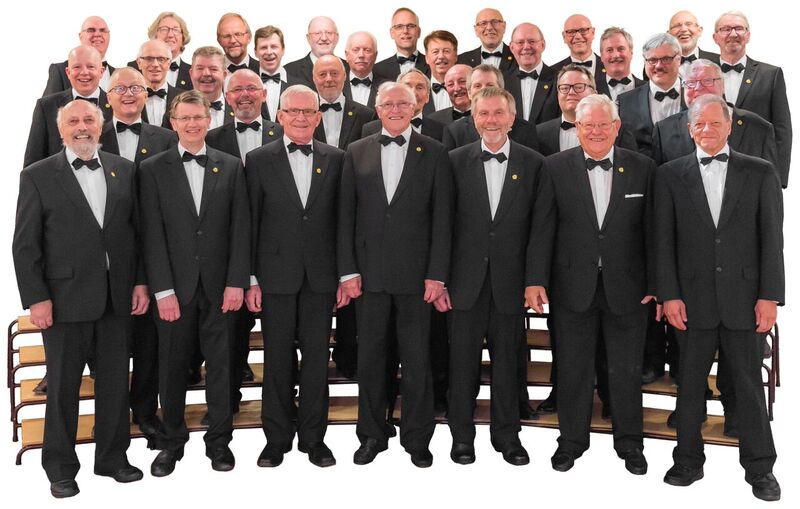 Tidligere har koret fremført Messe i F-dur op.190 av Josef Gabriel Reinberger i Nidarosdomen (2011) og Skapelsen av Joseph Haydn, sammen med Romerike symfoniorkester, Rælingen sanglag og LillCanto i Lillestrøm kirke (2012). Koret har 40 aktive sangere og ble startet i 1920. www.lmkor.no  Romerike symfoniorkester,                                                                    fremmer interessen for symfonisk musikk og musikklivet forøvrig i distriktet. Det ble stiftet i 1969 som en sammenslutning av flere lokale orkesterforeninger på Romerike. I 2016 ble et utvidet RSO leid inn som teaterorkester i forbindelse med oppsettingen av musikalen «Kristina från Duvemåla» i regi av de tre kulturhusene på Romerike, og  juni i år fremførte de The Armed Man av Karl Jenkins i Kulturverket Flammen, Nittedal, sammen med Nittedal Bygdekor. www.rsomusikk.net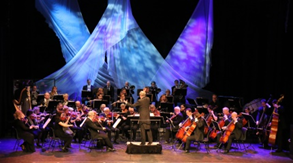     Jan Ola Amundsen,  dirigent                                                                                                                            Romerike symfoniorkester kunstneriske leder og dirigent for denne konserten. Han har studert musikk ved Universitetet i Oslo. Dirigentutdannelsen har han fra flere kurs i inn- og utland. Ved siden av pedagogisk virksomhet har Amundsen sitt daglige virke som daglig leder i Norske Symfoniorkestres Landsforbund. Han har gjestedirigert og vært fast dirigent for flere amatørorkestre i Norge og er fast dirigent for Oslo symfoniorkester. I 1980, 23 år gammel, tok han over det kunstneriske ansvaret for det daværende KFUM-orkesteret Arioso. 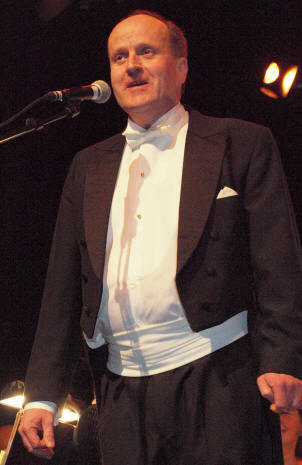     Kjetil Aamann, kormester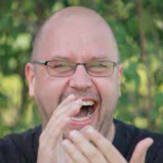 Lørenskog Mannskorets musikalske leder. Han er utdannet i musikkvitenskap og musikkpedagogikk fra læresteder i Norge, samt på master classes ved musikkakademier og universiteter i Europa og Asia. Han har et omfattende internasjonalt engasjement. Fra 2000 til 2009 var han styremedlem i European Choral Association -Europa Cantat. Gjestelærer ved konservatoriet i Tasjkent og ved Moskva statsuniversitet for kultur og kunst. Fra 2013-2014 var han leder av Foreningen Norske Kordirigenter – FONOKO. 